AssessSTAR Early LiteracyWho takes? When?STAR ReadingWho takes? When?STAR MathWho takes? When?What do we do with the data?Who do we share it with?How do we use it to improve student learning?TeachCore Progress (Learning Progression)What is it? How do we use to help plan instruction?Core ProgressCommon Core State StandardsSkillsVocabularyELL SupportConceptual knowledgeSkill probesTeacher ActivitiesPerformance TasksKhan Academy VideosWorked examplesRecord BooksWhere are my students in the learning progression?How can I differentiate instruction?How can I scaffold instruction to assess prior knowledge or for intervention?What’s the purpose of each of the instructional tools? How will I use these?LearnAccelerated ReaderWhen do students practice reading? How much should they practice and at what level?How will students transfer skills and apply strategies while they are reading?How will teachers manage practice? Which reports will they review?AM LiveWhen do students practice math? What math objectives and how many?How will students practice? Online or paper?How will teachers manage practice? Which reports will they review?Math Facts in a FlashWhen do students practice their math facts? What levels and what time goals?What are our benchmark levels and by when?Where will students practice? iPads, Responders, Computer labHow will teachers manage practice? Which reports will they review?Back cover:How will we motivate, recognize, and praise students for their efforts?Assess Teach Learn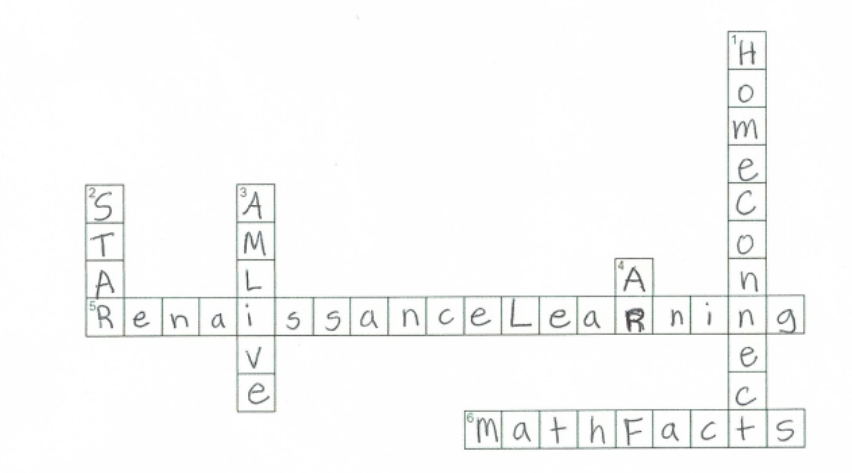 AssessTeachLearn